Календарный план работы с детьми старшей-подготовительной группы (заикание)  30 сентября, понедельник.Лексическая тема: «Фрукты. Сад»	Календарный план работы с детьми старшей-подготовительной группы (заикание)  3 октября, четверг.Лексическая тема: «Ранняя весна. Приметы весны»	Календарный план работы с детьми старшей- подготовительной группы (заикание)  4 октября, пятница.Лексическая тема: «Фрукты. Сад»Совместная деятельностьСовместная деятельностьСовместная деятельностьСамостоятельнаядеятельностьСамостоятельнаядеятельностьСамостоятельнаядеятельностьИОД     НОД   ПОДв режимных моментахСамостоятельнаядеятельностьСамостоятельнаядеятельностьСамостоятельнаядеятельность1 половина дняД/ игра «Живая неделя»Цель: закреплять умение последовательно называть дни недели, определять, какой день недели сегодня, какой был вчера, какой будет завтра. (П)Работа в уголке природы.  Наблюдение за комнатными растениями.Цель: закреплять умение детей правильно называть наземные и подземные части растения, сравнивать растения по внешнему виду. (П)НОД  Ознакомление с окружающим миром тема «Фрукты. Сад» (П)Задачи: Познакомить с понятием «сад». Расширять и уточнять представления  детей о фруктах. Учить устанавливать причинно-следственные связи между природными явлениями (сезон-растительность - труд людей). *Расширять и уточнять представления о  растениях сада, о профессиях людей ухаживающих за плодовыми деревьями.  Уточнить названия фруктов, место их произрастания, способы заготовки.Упражнять детей в умении отвечать на вопросы воспитателя  короткими  фразами. (П)Инд. раб. Закреплять плавность речи при описании фруктов у КириллаСловарная работа: активизировать в речи прилагательные (грушевый компот, абрикосовое варенье и т.д.)НОД Рисование «Фруктовый сад» (Х-Э)Задачи: Развивать у детей умение рисовать развесистые деревья, передавая разветвлённость  кроны фруктовых деревьев. Закреплять умение рисовать красками, вспомнить способы рисования пальцами, ватными палочками, развивать эстетическое восприятие. Формировать умение отвечать на вопросы плавно, без запинок.Инд. работа: воспитывать аккуратность у Кирилла, Егора Ж.Словарная работа: ствол, ветви, крона, яблоневый садНОД физкультурная (Ф) по плану Замыслова Н.Л.ИОД (Ф) игр. упр. «Лягушки»   с  Егором Ж, Кириллом Цель: упражнять в прыжках в длину.ИОД (рисование) Предложить раскраску «Фрукты»  КсюшеЦель: упражнять в раскрашивании фруктов, не выходя за линию (Х-Э)Утренняя прогулкаНаблюдение за погодой.  Знакомство с октябрем.Цель: Формирование понятия детей о смене времен года; уточнение представлений об особенностях осеннего месяца – октября. (П)                                               Обогащение словаря: сентябрь, октябрь, ноябрь, предзимье, пороша, листобой, грязник, ветродуй, хлебник.  (Р) П/и «Мышеловка»Цель: развивать ловкость, быстроту реакции (Ф)Трудовое поручение: «Подмести пол на веранде»  АринеЦель: вызвать желание трудиться.  (С-К)Ситуативный разговор «Фрукты - полезные продукты»Цель: пополнить знания детей о пользе фруктов для здоровья(Ф)КГН: «Чистый рот» Цель: закреплять умение вытирать рот после приёма пищи салфеткой.  (Ф)Игра малой подвижности  «Передай апельсин»Цель: развивать внимание, ловкость. (Ф)Дневная прогулкаНаблюдение за рябиной. Загадать загадку: Средь тёмного леса Красная девушка стоит.Рассмотреть листья рябины, гроздья.Цель: расширять представления детей о том, как похолодание и сокращение продолжительности дня изменяют жизнь растений. (П)Труд «Сбор осенней листвы» (С-К)Цель: побуждать детей объединяться для совместного труда, развивать умение планировать действия, оценивать результат С/р игра. Проблемная ситуация: «Заболел малыш» (С-К)Цель: продолжать расширять представление детей о профессиях. Как называются люди, работающие в «Аптеке», развивать ролевое поведение. Атрибуты: вывеска «Аптека», «лекарства», «рецепты»Предварительная работа по рисованию рассматривание иллюстраций с  изображением яблонь,  яблок.Самостоятельная двигательная  деятельность Цель: побуждать детей самостоятельно организовывать двигательную деятельность, выбирать спортивный инвентарь.  (Ф)Материал: мячи, обручи, скакалки«Игры на музыкальных инструментах»Цель: поддерживать самостоятельность в выборе музыкальных инструментов, поощрять творчество детей в придумывании мелодий (Х-Э)Материал: металлофон, колокольчики, бубенцы, трещоткиПредварительная работа по рисованию рассматривание иллюстраций с  изображением яблонь,  яблок.Самостоятельная двигательная  деятельность Цель: побуждать детей самостоятельно организовывать двигательную деятельность, выбирать спортивный инвентарь.  (Ф)Материал: мячи, обручи, скакалки«Игры на музыкальных инструментах»Цель: поддерживать самостоятельность в выборе музыкальных инструментов, поощрять творчество детей в придумывании мелодий (Х-Э)Материал: металлофон, колокольчики, бубенцы, трещотки2 половина дняКружок «Юнный спортсмен» по плану инструктора по физкультуре Замыслова Н.Л.ХБТ «Наведение порядка в группе»  мытьё и протирание строительного материала, протирание полок в кукольном уголке, протирание стульчиков, протирание полок.  Цель: побуждать детей сговариваться на труд, выполнять действия совместно, чётко прослеживая план работы (С-К)ИОД (ОХЛ) упражнение «Разложи последовательно» с Ксюшей, ВероникойЦель: упражнять детей составлять сказку по серии сюжетных картинок, развивать мышление, внимание, память, речь.  (Р)Д/и «Не ошибись» Цель: упражнять детей в различении предметов по материалу, из которого он изготовлен,  определять их свойства: твёрдый, мягкий, плотный, гладкий, шероховатый (П)КГН Игровое  упражнение «В гостях у Мойдодыра»Цель: формировать у детей привычку следить за чистотой своего телаВечерняя прогулкаНаблюдение  за  погодой. Цель: помочь детям определять  и характеризовать погоду, используя словесное описание.  (П)Опытническая деятельность: «Как человек измеряет?»Цель: развивать сенсорные способности детей в плане измерения характеристик предметов окружающего мира Развивать умение устанавливать причинно-следственные связи, делать умозаключения. (П)Ситуативный  разговор « Я природу берегу»Цель: систематизировать знания детей о том, что природу необходимо беречь. Природа – это наша жизнь.Прочитать стихотворение:Если я сорву цветок, если ты сорвёшь цветок,Если все: ия, и ты, если мы сорвём цветы,Опустеют все поляны и не будет красоты.Трудовое поручение: подмести дорожку возле веранды Ксюше, ВероникеЦель: закреплять навыки работы с хоз. инвентарём, соблюдать правила безопасности. (С-К)П/ игра «Совушка»Цель: учить детей быстро ориентироваться в пространстве, действовать по сигналу; развивать скорость, ловкость, сообразительность; расширить знания детей о сове, ее образе жизни; воспитывать внимательность, дух соперничества. (Ф)Игровые упражнения с обручамиЦель: способствовать снятию эмоционального напряжения , поощрять придумывание детьми новых движений с предметами(Ф)Материал:  обручиНастольно-печатные игры «помоги хозяйке сварить суп и компот»,  «Фруктовое лото».Цель:  поощрять стремление детей освоить правила простейших настольно-печатных игр,  подчиняться правилам в игре.Д/ игра «Танграм»Цель: способствовать развивитию у детей пространственного воображения, конструктивного мышления, сообразительности, смекалки, находчивости, а также творческого воображения. (П)Материал: геометрические фигурыИгровые упражнения с обручамиЦель: способствовать снятию эмоционального напряжения , поощрять придумывание детьми новых движений с предметами(Ф)Материал:  обручиНастольно-печатные игры «помоги хозяйке сварить суп и компот»,  «Фруктовое лото».Цель:  поощрять стремление детей освоить правила простейших настольно-печатных игр,  подчиняться правилам в игре.Д/ игра «Танграм»Цель: способствовать развивитию у детей пространственного воображения, конструктивного мышления, сообразительности, смекалки, находчивости, а также творческого воображения. (П)Материал: геометрические фигурыВзаимодействие с родителями:  Познакомить родителей с информационными листами на тему: «Фрукты. Сад».Взаимодействие с родителями:  Познакомить родителей с информационными листами на тему: «Фрукты. Сад».Взаимодействие с родителями:  Познакомить родителей с информационными листами на тему: «Фрукты. Сад».Взаимодействие с родителями:  Познакомить родителей с информационными листами на тему: «Фрукты. Сад».* артикуляционная и пальчиковая гимнастика проводиться ежедневно 8.00 («Вкусное варенье», «Кислый лимон», «На базар мы ходили», «Мы весной сажали сад», «Апельсин»)** содержание и цели коррекционной работы по заданию учителя-логопеда см. в журнале взаимодействия* артикуляционная и пальчиковая гимнастика проводиться ежедневно 8.00 («Вкусное варенье», «Кислый лимон», «На базар мы ходили», «Мы весной сажали сад», «Апельсин»)** содержание и цели коррекционной работы по заданию учителя-логопеда см. в журнале взаимодействия* артикуляционная и пальчиковая гимнастика проводиться ежедневно 8.00 («Вкусное варенье», «Кислый лимон», «На базар мы ходили», «Мы весной сажали сад», «Апельсин»)** содержание и цели коррекционной работы по заданию учителя-логопеда см. в журнале взаимодействия* артикуляционная и пальчиковая гимнастика проводиться ежедневно 8.00 («Вкусное варенье», «Кислый лимон», «На базар мы ходили», «Мы весной сажали сад», «Апельсин»)** содержание и цели коррекционной работы по заданию учителя-логопеда см. в журнале взаимодействияКалендарный план работы с детьми старшей-подготовительной группы (заикание)  1 октября, вторник.Лексическая тема: «Фрукты. Сад»		Календарный план работы с детьми старшей-подготовительной группы (заикание)  1 октября, вторник.Лексическая тема: «Фрукты. Сад»		Календарный план работы с детьми старшей-подготовительной группы (заикание)  1 октября, вторник.Лексическая тема: «Фрукты. Сад»		Календарный план работы с детьми старшей-подготовительной группы (заикание)  1 октября, вторник.Лексическая тема: «Фрукты. Сад»			Совместная деятельность	Совместная деятельность	Совместная деятельностьСамостоятельнаядеятельностьИОД     НОД   ПОДВ режимных моментахСамостоятельнаядеятельность1 половина дняД/и «Узнай на вкус»Цель: закрепить знания детей о фруктах, упражнять подбирать определения к слову, образовывать однокоренные слова, ориентироваться на род прилагательного при отгадывании загадок.  (П)*НОД ФЭМП Задачи:  Совершенствовать навыки счета в пределах 5, учить понимать независимость результата счета от качественных признаков предметов (цвета, формы и величины). Упражнять в сравнении пяти предметов по длине, учить раскладывать их в убывающем и возрастающем порядке, обозначать результаты сравнения словами: самый длинный, короче, еще короче… самый короткий (и наоборот). Уточнить понимание значения слов вчера, сегодня, завтра. (П)Словарная  работа:  самый длинный, короче, еще короче, самый короткий,  вчера, сегодня, завтра, части сутокИнд.раб.: закрепить понятие «величина»,  умение определять части суток с Таней, Кириллом(См. кн.  Помораева, В.А. Позина занятие №3, сентябрь)НОД ФЭМП (П)Задачи:  Познакомить с цифрой 4. Закреплять представления о количественном составе числа 5 из единиц. Закреплять умение сравнивать два предмета по величине (длине, ширине) с помощью условной меры, равной одному из сравниваемых предметов. Развивать умение обозначать в речи свое местоположение относительно другого лица. Формировать умение пользоваться образцом речи воспитателя во время ответов на вопросы.Словарная работа: ширина, длина, слева, справаИнд. работа: упражнять в сравнении двух предметов по величине Злату, Ксюшу(См. кн.  Помораева, В.А. Позина занятие №5, сентябрь)Дежурство по занятиямЦель: продолжать формировать умение детей распределять обязанности дежурных, поощрять инициативу и самостоятельность детей.ИОД  Игровое упражнение «Пройди по мостику»  с ТанейЦель:  упражнять детей в равновесии (Ф)ИОД (ОБЖ) Д/и «Можно – нельзя» с Егором С, КирилломЦель: закреплять знания о правилах поведения на улице, в общественном транспорте. (С-К)Утренняя прогулкаНаблюдение за облаками. (П)Цель: формировать умение видеть красоту неба, развивать творческое воображение, вызывать желание фантазировать. Трудовое  поручение Егору С, Кириллу– собрать сухие ветки на участкеЦель: вызвать у детей желание сделать участок чистым (С-К)П/и «Пробеги тихо»
Цель: воспитывать выдержку, терпение, умение передвигаться бесшумно (Ф)Игра малой подвижности «Найди свой цвет»Цель формировать ориентировку в пространстве, приучать действовать по сигналу, развивать ловкость. (Ф) Умывание: «В гостях у Мойдодыра»  Цель: формировать у детей привычку следить за чистотой своего тела (Ф)Дневная прогулкаНаблюдение за изменением освещённости дняЦель: развивать умение устанавливать связь между высотой стояния солнца, долготой дня и температурой воздуха. (П)Способствовать возникновению сюжетно-ролевой игры Проблемная ситуация: «Когда мамы и папы нет дома» (забота о младших, выполнение посильной домашней работы)Цель: Побуждать детей творчески воспроизводить в играх быт семьи (С-К)Трудовое  поручение  «Собрать красивые листочки, шишки»  Веронике, КсюшеЦель: вызвать у детей желание собирать природный материал для поделок (С-К)Д/и «Кто больше слов придумает»Цель: активизировать словарь, расширять кругозор (Р)П/и «Рыбак и рыбки» Цель:  упражнять детей в прыжках через верёвочку, развивать ловкость. (Ф)Игр/упр. «Перетягивание каната» Цель: привлекать детей к игровым упражнениям соревновательного характера. Способствовать формированию силовых качеств, умению действовать по сигналу.  (Ф)Материал: канат.Игры с конструктором ЛегоЦель: способствовать развитию творчества и самостоятельности, поощрять придумывание детьми новых построек, создание композиций и их обыгрывание. (С-К)Материал: конструктор Лего2 половина дняОбучающая сюжетно-ролевая игра. Проблемная ситуация «Надо отправить посылку бабушке»Задачи: Содействовать умению детей объединять сюжеты игр магазин-семья – почта, упражнять вести ролевые диалоги. (С-К)ИОД (муз.рук) «Что звучит» с Егором С, КирилломЦель: упражнять различать на слух звучание различных музыкальных инструментов (Х-Э)Подготовка к сюжетно-ролевой игре на прогулкеПобеседовать с детьми о том, что такое новоселье, как расставляют мебель в квартире, готовятся к встрече гостей.  (С-К)Прак/упр. «Я всё делаю сам» Цель: упражнять детей в умении одеваться самостоятельно в правильной последовательности» (Ф)Вечерняя прогулка Наблюдение «Природа осенью».Цель: Обобщить знания детей об изменениях, происходящих осенью, обратить внимание ребят на изменения, произошедшие на участке детского сада, предложить назвать цвет листьев на деревьях, обратить внимание на их количество. Предложить детям высказать предположения о причинах происходящих изменений.  (П)Словарная работа: багряные, шелестят, единичные, листопад, ковер, золотая осень.Трудовая деятельность «Убираем игрушки».Цель:  вызвать у детей желание выполнять индивидуальные и коллективные поручения, разъяснять детям значимость их труда. Поощрять инициативу в оказании помощи товарищам, взрослым.  (С-К)Игровая ситуация «У кукол новоселье».Цель: выполнять игровые действия в соответствии с игровыми замыслами,   устанавливать взаимоотношения в игре.  (С-К)И/упр. «На одной ножке по дорожке»Цель: упражнять детей в прыжках на одной ноге   (ф)П/ и «День - ночь».Цель:  развивать быстроту, ловкость, навыки пространственной ориентации. (Ф)И/ упр. «Мой весёлый звонкий мяч»Цель: создать условия для  активизации движений, развития уверенности в действиях с мячом(Ф)Материал: мячиРассматривание картин, иллюстраций на тему «Сбор урожая фруктов».Цель: вызвать у детей желание узнавать о фруктах, их особенностях. (П)Материал: иллюстрации, картины с изображением фруктовД/и « Составь натюрморт»Цель: способствовать формированию интереса к изобразительному искусству, умению самостоятельно создавать натюрморт из готовых форм; создавать условия для развития творческих способностей; формировать  чувства цвета и композиционных решений.  (Х-Э)Материал: ваза, плоские фигуры фруктов,Взаимодействие с родителями Консультация для родителей «Речевые игры по дороге в детский сад»Взаимодействие с родителями Консультация для родителей «Речевые игры по дороге в детский сад»Взаимодействие с родителями Консультация для родителей «Речевые игры по дороге в детский сад»Взаимодействие с родителями Консультация для родителей «Речевые игры по дороге в детский сад»* артикуляционная и пальчиковая гимнастика проводиться ежедневно 8.00** содержание и цели коррекционной работы по заданию учителя-логопеда см. в журнале взаимодействия* артикуляционная и пальчиковая гимнастика проводиться ежедневно 8.00** содержание и цели коррекционной работы по заданию учителя-логопеда см. в журнале взаимодействия* артикуляционная и пальчиковая гимнастика проводиться ежедневно 8.00** содержание и цели коррекционной работы по заданию учителя-логопеда см. в журнале взаимодействия* артикуляционная и пальчиковая гимнастика проводиться ежедневно 8.00** содержание и цели коррекционной работы по заданию учителя-логопеда см. в журнале взаимодействияКалендарный план работы с детьми старшей-подготовительной группы (заикание)  2 октября, среда.Лексическая тема: «Фрукты. Сад»	Календарный план работы с детьми старшей-подготовительной группы (заикание)  2 октября, среда.Лексическая тема: «Фрукты. Сад»	Календарный план работы с детьми старшей-подготовительной группы (заикание)  2 октября, среда.Лексическая тема: «Фрукты. Сад»	Календарный план работы с детьми старшей-подготовительной группы (заикание)  2 октября, среда.Лексическая тема: «Фрукты. Сад»	Совместная деятельностьСовместная деятельностьСовместная деятельностьСамостоятельнаядеятельностьИОД     НОД   ПОДВ режимных моментахСамостоятельнаядеятельность1 половина дняД/и «Какой, какая, какие?»Цель: упражнять детей в словообразовании имён прилагательных (Р)Практ. упр. «Придумывание загадок о фруктах»Цель: развивать умение выделять главные признаки фруктов (цвет, форма, вкус) и на их основе составлять загадки. (Р)Дежурство по столовой.Цель: побуждать детей правильно и аккуратно накрывать на стол, поощрять стремление доводить начатое дело до конца. С-КНОД Конструирование.  Тема: «Пингвин»(природный материал) (Х-Э)Задачи:  Развивать умение самостоятельно анализировать образец поделки, выделяя основные части (туловище, голова, крылья, лапы). Формировать умение определять последовательность действий, самостоятельно подбирать необходимый природный материал, соразмеряя его по размеру, находить способы крепления деталейСл.раб.: пингвин, детали, креплениеИнд.раб.: помочь Злате понять способ крепления деталей См.кн.Э.К. Гульянц «Что можно сделать из природного материала» *НОД Конструирование. Тема: «Рыбка вуалехвост» (природный материал) (Х-Э)Задачи: Продолжать развивать умение анализировать образец: давать название объекту, называть его части, природный материал (листья, шишка, крылатки). Формировать умение самостоятельно находить способы изготовления поделки, с помощью воспитателя определять последовательность изготовления. Развивать мелкую моторику, интерес. Способствовать творческому подходу к изготовлению поделки (использование другого подобного материала, дополнительных деталей, окружения – «озеро», водоросли, камушки и т.п.).     (см. кн. «Что можно сделать  из природного материала» Э.К.Гульянц, И.Я. Базик.  стр.144)Сл. раб.: чешуя, плавники, вуалехвостИнд.раб.: уточнить части поделки с Таней, КирилломИОД  и/упр. «На одной ножке по дорожке» с КирилломЦель: закреплять умения прыгать на одной ноге (Ф)ИОД (ФЭМП) Д/и «Назови соседей» со ЗлатойЦель: Совершенствование представлений о понимании отношений между числами натурального ряда (П)Утренняя прогулкаРассматривание деревьев, кустарников на участкеЦель: закрепить у детей понятие «Золотая осень», продолжать знакомство с многообразием растительного мира, развивать наблюдательность и любознательность. (П)Труд. поруч. «Наведение порядка на участке» Сене, ДимеЦель: формировать у детей осознанное отношение к порядку, побуждать  рассказывать, что нужно сделать для того, чтобы навести порядок, действовать сообща, ценить результаты труда.  (С-К)Игра мал.подвиж. «Найди свой цвет»Цель формировать ориентировку в пространстве, приучать действовать по сигналу, развивать ловкость. (Ф) Приём пищи. Ситуат. разговор «О правильном питании»Цель: дать детям знания о полезных свойствах каши, приобщать детей к здоровому образу жизни. (Ф)Дневная прогулкаЦелевая прогулка «Золотая осень в гости к нам пришла»Цель: актуализировать, систематизировать и дополнить знания детей о явлениях, характерных для осени, формировать умение осуществлять сравнительное наблюдение, выявлять в ходе него изменения, произошедшие с природными объектами.  (П)- Сравнительное наблюдение «Признаки осени».  (П)- Дидактическая игра «Найди отгадку»  (Р)Задание: детям нужно разгадывать загадки об осенних превращениях и находить отгадки на участке.- Игра-соревнование «Кто больше?»  (П)Задание. Детям предлагается объединиться в команды по 4-5 человек и постараться найти как можно больше признаков прихода осени на своем участке.- П/игра «Солнышко и дождик» (Ф)Цель: развивать быстроту реакции, действовать по сигналуПредложить детям придумать и нарисовать признаки наступления осени, выявленные ими при разгадывании загадок.Самостоятельная двигательная деятельность.Цель: побуждать детей самостоятельно организовывать игры, находить себе занятие и товарищей по интересам, использовать в двигательной деятельности разнообразные спортивные атрибуты. (Ф)Материал: мячи, обручи, скакалкиРисование на тему: «Подарок для Осени» Цель: способствовать возникновению устойчивого интереса к изобразительной деятельности, развивать творческие способности детей (Х-Э)Материал: (карандаши, краски, мелки).2 половина дняКружок «Юнный спортсмен» по плану инструктора физкультуры Замыслова Н.Л.Опытническая деятельность «Волшебный круг»  (П)Цель: закрепить знания детей семи цветов спектра, о получении новых оттенков путём смешивания основных цветов. Продемонстрировать образование белого цвета на слиянии семи цветов спектра. Показать, что для восприятия цветов человеку требуются различные отрезки времени.(кн. «Неизведанное рядом» стр. 151)С/р игра. Игровая проблемная ситуация «Встречаем гостей» (правила приема гостей, поведение в гостях)Цель: побуждать детей самостоятельно создавать для задуманного сюжета игровую обстановку. Раскрывать нравственную сущность деятельности взрослых людей: ответственное отношение к своим обязанностям, взаимопомощь и коллективный характер труда.  (С-К)ИОД плавание И/ упр. «Мельница»  с  Ксюшей, ВероникойЦель: отрабатывать умение работать попеременно руками, вращая их вперёд, затем назад (Ф)Ситуативный разговор «Закаливание» Цель: закреплять представления детей о признаках здоровья и болезни, формировать представления о причинах простудных заболеваний, о роли закаливающих мероприятий в профилактике этих заболеваний (Ф)Вечерняя прогулка Наблюдение за сезонными изменениями в природеЦели: формировать представления об изменениях в природе (день стал короче, ночь длиннее); упражнять  различать и характеризовать приметы ранней осени,  узнавать их в стихотворениях; воспитывать любовь к природе. (П)Обогащение словаря: нет просвета, бродит, кленовый.Прочитать стихотворение «Осень». Ходит осень по дорожке,Промочила в лужах ножки. Льют дожди, и нет просвета.Затерялось где-то лето.Ходит осень, бродит осень.Ветер с клёна листья сбросил.Под ногами коврик новый,Жёлто-розовый – кленовый. Е. Авдиенко    (Р)     П/ игра «У медведя во бору».Цель: упражнять детей двигаться в соответствии с текстом, быстро менять направление движения по сигналу, соблюдать правила безопасности в игре.  (Ф)Трудовая деят-ть  «Наводим порядок на групповом участке»   (С-К)Цель: прививать детям стремление к порядку,  способствовать умению подбирать инвентарь, договариваться И/упр.  «Попади в цель»Цель: упражнять детей в метании мешочков в даль. (Ф)И/упр.  «Кто быстрее» (с палочками-моталочками)Цель: способствовать развитию умения соревноваться друг с другом в быстроте  и ловкости.  (Ф)Материал: моталки - мышка, черепашка, лягушкаПополнить уголок для изобразительной деятельности репродукциями художников на тему «Осень». С/ролевые игры Цель: создать условия для самостоятельного развития игровых сюжетов, поощрять совместные игры детей, умение использовать игровой материал по назначению     (С-К)Взаимодействие с родителями: Советы заботливых медиков «Закаливание в детском саду и дома»Внести в библиотеку для родителей книги И.В. Новикова, Л.В. Базулина «100 поделок из природных материалов», И.А. Лыкова «Лесные поделки» азбука конструированияВзаимодействие с родителями: Советы заботливых медиков «Закаливание в детском саду и дома»Внести в библиотеку для родителей книги И.В. Новикова, Л.В. Базулина «100 поделок из природных материалов», И.А. Лыкова «Лесные поделки» азбука конструированияВзаимодействие с родителями: Советы заботливых медиков «Закаливание в детском саду и дома»Внести в библиотеку для родителей книги И.В. Новикова, Л.В. Базулина «100 поделок из природных материалов», И.А. Лыкова «Лесные поделки» азбука конструированияВзаимодействие с родителями: Советы заботливых медиков «Закаливание в детском саду и дома»Внести в библиотеку для родителей книги И.В. Новикова, Л.В. Базулина «100 поделок из природных материалов», И.А. Лыкова «Лесные поделки» азбука конструирования* артикуляционная и пальчиковая гимнастика проводиться ежедневно 8.00** содержание и цели коррекционной работы по заданию учителя-логопеда см. в журнале взаимодействия* артикуляционная и пальчиковая гимнастика проводиться ежедневно 8.00** содержание и цели коррекционной работы по заданию учителя-логопеда см. в журнале взаимодействия* артикуляционная и пальчиковая гимнастика проводиться ежедневно 8.00** содержание и цели коррекционной работы по заданию учителя-логопеда см. в журнале взаимодействия* артикуляционная и пальчиковая гимнастика проводиться ежедневно 8.00** содержание и цели коррекционной работы по заданию учителя-логопеда см. в журнале взаимодействия	Совместная деятельность	Совместная деятельность	Совместная деятельностьСамостоятельнаядеятельностьИОД     НОД   ПОДВ режимных моментахСамостоятельнаядеятельность1 половина дняИгра «Угадай, чей голосок?»Цель: развивать слуховое восприятие, формировать умение концентрировать и переключать внимание, использовать в речи конструкции предположения, аргументировать своё мнение (П)Работа в уголке книги: литературная викторина «Знаешь ли ты стихи А. Барто?» Цель: помочь детям вспомнить знакомые произведения А. Барто, их названия. (Р)НОД ФЭМП (П)Задачи: Познакомить с количественным составом числа 6 из единиц. Познакомить с цифрой 5.Закреплять умение последовательно называть дни недели. Продолжать формировать умение видеть в окружающих предметах форму знакомых геометрических фигур.Словарная работа: дни неделиИнд. работа: упражнять в назывании дней недели Ксюшу, Злату(См. кн.  Помораева, В.А. Позина занятие №6, сентябрь)НОД физкультурная (Ф) по плану Замыслова Н.Л.ИОД(Ф) И/ упр «Проползи и не задень» с Таней, КирилломЦель: упражнять детей в лазаньеИОД (озн с окр) (П) «Что в саду, а что на грядке? с Таней, Кириллом, Егором СЦель: обобщить и систематизировать знания детей о фруктах и овощах, упражнять в умении их различатьУтренняя прогулкаНаблюдение за  трудом взрослых: подготовка цветника к зимеЦель: формировать у детей представления, для чего перекапывают землю на клумбах, окапывают кустарники и деревья.  (С-К)Д/и «Только весёлые, зелёные, круглые, колючие… слова»  Цель: расширять представления детей о значении слов, пополнять словарный запас.  (Р)П/и  «Ловишки»Цель: упражнять детей действовать по сигналу.  (Ф)Хороводная игра малой подвижности «Круг - кружочек». Цель: побуждать соблюдать общие для всех участников правила игры, действовать в соответствии с текстом.  (Ф)Дневная прогулкаНаблюдение за облачностьюЦель: формировать представления о том, как ветер формирует облака; развивать творческое воображение; вызвать желание фантазировать. (П)Поговорки и пословицы: «Знать, осень в октябре по грязи»; «В октябре на одном часу и дождь, и снег»П/и «Мышеловка»Цель: развивать ловкость, быстроту реакции (Ф)Трудовая деятельность. Уборка листвы на участке.Цель: закреплять умение убирать листву при помощи детских грабель; побуждать рассказывать о результатах своего труда, приносимой пользе. (С-К) Игровая ситуация : «Поездка на автобусе» Цель:  побуждать детей выполнять игровые действия в соответствии с игровым замыслом, использовать атрибуты для игры, предлагать детям обыграть различные ситуации, требующие от игроков знания важнейших правил безопасности и культуры поведения в транспорте.  (С-К)И/ упр. «На двух ногах до флажка»Цель:  упражнять детей в прыжках на двух ногах с продвижением вперёд  (Ф)Самостоятельная деятельность детей, игры на спортивной площадкеЦель: создать условия для самостоятельных игр детей, побуждать договариваться с партнёрами по игре  (Ф)    Рассматривание коллекции камнейПознавательно-исследовательская деятельность «Изучаем камни»Цель: способствовать возникновению устойчивого интереса к коллекции камней, содействовать развитию познавательной активности детей. (П)Материал: коллекция камней, схема исследования неживых объектов природыИгры с маркерами машины, автобуса (С-К)Цель: расширять область самостоятельных решений детей при выборе роли, использовании атрибутов.2 половина дняНОД ОХЛ Рассказывание русской народной сказки «Сивка-бурка»Задачи: Учить детей эмоционально воспринимать образное содержание сказки. Осмысливать характеры персонажей; закрепить знания о жанровых особенностях сказки; формировать образность речи: чуткость к образному строю языка сказки, умение воспроизводить и осознавать образные выражения. Закреплять навык плавной речи.  (Р)Инд. работа: активизировать речевую активность Тани, Андрея, Егора ЖСловарная работа: чисто поле, свистнет, гаркнет, широкое раздолье, краса писаная, добрый молодец, вещий кауркаВечер досуга физкультурный «Зов джунглей»по плану инструктора физкультуры Замыслова Н.Л.  (Ф)Рассматривание дымковских игрушекД/и «Русские узоры» Цель:  закреплять умение детей правильно составлять узоры дымковского промысла, применять знание элементов росписи.ИОД конструирование (П) «Осенняя фантазия»с Егором С, Кириллом, ТанейЦель: закреплять навыки работы с природным материалом, развивать творчество, воображение.КГН «Уроки Мойдодыра» Цель:  обратить внимание детей на последовательность действий при умывании, необходимость пользоваться мылом и полотенцем.  (Ф)Вечерняя прогулкаНаблюдение  за кошкой.Цель: обратить внимание детей на поведение животного, его повадки, характерные особенности строения, познакомить детей с условиями обитания и питания кошки. Воспитывать интерес и любовь к животным.  (П)Загадать загадку: 
Эта загадка, зажмурившись сладко,
Любит рассказывать сказки,Ходит возле коляски,Хвостик – пушистый шнур,Слушаешь сказку? Мур-р-р.  (Кошка)       (Р)Труд. поруч. «Сбор семян цветов» Злате, КсюшеЦель: развивать желание выполнять работу дружно.    (С-К)И/ упр. «Угадай, что изменилось».Цель: развивать внимание, зрительное восприятие, речь, формировать у детей умение рассказывать о произошедших изменениях, указывая различные характеристики игрушек и их взаиморасположения(С-К)И/упр «Пролезь в обруч» Цель: упражнять детей в лазанье  (Ф)П/и «Кот и мыши»Цель: побуждать детей действовать по сигналу, развивать ловкость, быстроту.  (Ф)Спортивная игра «Серсо»Цель: формировать у детей стремление выполнять действия самостоятельно, правильно и красиво, упражнять в прокатывании кольца на ребре.Драматизация  сказки «Яблоко» В. СутееваЦель: способствовать формированию интереса к театрализованной деятельности, побуждать детей к речевой активности, способствовать развитию диалогической речи (Р)Материал: фланелеграф, силуэты персонажей сказки (ворона, заяц, ёж, медведь); декорации к сказке (яблоня, яблоко)Взаимодействие с родителями: Рекомендовать родителям принять участие вместе с детьми во всероссийских и международных конкурсах на сайте Академии развития творчества http://www.art-talant.org    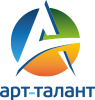 Взаимодействие с родителями: Рекомендовать родителям принять участие вместе с детьми во всероссийских и международных конкурсах на сайте Академии развития творчества http://www.art-talant.org    Взаимодействие с родителями: Рекомендовать родителям принять участие вместе с детьми во всероссийских и международных конкурсах на сайте Академии развития творчества http://www.art-talant.org    Взаимодействие с родителями: Рекомендовать родителям принять участие вместе с детьми во всероссийских и международных конкурсах на сайте Академии развития творчества http://www.art-talant.org    * артикуляционная и пальчиковая гимнастика проводиться ежедневно 8.10** содержание и цели коррекционной работы по заданию учителя-логопеда  см. в журнале взаимодействия* артикуляционная и пальчиковая гимнастика проводиться ежедневно 8.10** содержание и цели коррекционной работы по заданию учителя-логопеда  см. в журнале взаимодействия* артикуляционная и пальчиковая гимнастика проводиться ежедневно 8.10** содержание и цели коррекционной работы по заданию учителя-логопеда  см. в журнале взаимодействия* артикуляционная и пальчиковая гимнастика проводиться ежедневно 8.10** содержание и цели коррекционной работы по заданию учителя-логопеда  см. в журнале взаимодействия	Совместная деятельность	Совместная деятельность	Совместная деятельностьСамостоятельнаядеятельностьИОД     НОД   ПОДВ режимных моментахСамостоятельнаядеятельность1 половина дняСитуативный  разговор «Добрые слова»Цель: побуждать детей использовать в речи «добрые» слова, рассмотреть ситуации. Развивать внимание к речи воспитателя и использовать ее образец в ответах на поставленные вопросы С-КНОД Пластилинография натюрморт "Фрукты" Задачи: учить смешивать пластилин, для получения новых цветов и оттенков; учить наносить колбаски-полоски по форме предмета, передавая его фактуру, форму, способствовать развитию творческого воображения, способствовать развитию мелкой моторики рук; воспитывать интерес к живописи, пластилинографии, лепке. Упражнять детей в использовании образца речи воспитателя, данного в процессе объясненияСл. раб.: пластилинография, колбаски, скручивать, наносить, размазыватьИнд.раб.: закрепить последовательность работы с  Ариной, Златой*НОД Лепка «Угостим ежика вкусными фруктами»Задачи: Вызвать у детей желание лепить знакомые фрукты. Продолжать развивать формообразующие движения, учитывая особенности формы и величины задуманного для лепки фрукта. Формировать приемы работы с пластилином: использование воды для смягчения пластилина и удобства лепки и стек для оформления работ. Упражнять  детей совместно с воспитателем составлять план работы. Воспитывать у детей аккуратность в работе, умение поддерживать порядок на рабочем месте на протяжении всего занятия.  Упражнять детей пользоваться короткими фразами при анализе детских работ. (Х-Э)Сл. раб.: красно-желтое яблоко, желто-зеленная грушаИнд.раб.: уточнить форму, цвет и величину фруктов с Таней, Егором СНОД Музыкальная (по плану музыкального руководителя Рудаковой Л.Л.)ИОД (Ф) Д/и «Аскорбинка и её друзья» с Таней, Кириллом, ЗлатойЦель: закрепить знания детей об основных витаминах и их полезных свойствахИОД (Пс ) Д/и «Опиши друга»Цель: развивать наблюдательность и умение описывать внешние детали.Утренняя прогулкаНаблюдение за прохожими.Цель: расширять представления детей о зависимости одежды взрослых от погодных условий. Обратить внимание детей на то, что взрослые люди одеты в куртки, плащи, береты, шапки, платки, многие несут с собой зонты.  (П)Обогащение словаря: одежда, обувь, головные уборыИ/упр. «На одной ножке по дорожке»Цель: упражнять детей в прыжках на одной ноге   (ф)Труд  «Наводим порядок на групповом участке» Цель: прививать детям стремление к порядку, закреплять умение подбирать инвентарь, договариваться  (С-К)Игра малой подвижности «Пузырь» Цель: упражнять детей образовывать круг, меняя его размер в зависимости от игровых действий; формировать умение согласовывать действия с произносимыми словами  (Ф)Дневная прогулкаИгровое упр.  «Покажем Буратино, как нужно одеваться»Цель: побуждать детей самостоятельно одеваться, соблюдая правильную последовательность. (Ф)Наблюдение за небесными светилами.Цель: расширять знания о небесных светилах, воспитывать любознательность. (П)Примета: если солнце взошло быстро и светит ярко – погода переменится П/и «Пробеги тихо»
Цель: воспитывать выдержку, терпение, умение передвигаться бесшумно (Ф)Игровая ситуация «Семья отправляется в магазин за покупками»Цель: побуждать детей объединять сюжеты игр, использовать предметы-заместители.  (С-К)Трудовое поручение: «Подмести пол на веранде»  Злате, АринеЦель: вызвать у детей желание трудиться.  (С-К)Игровые упражнения  со скакалкойЦель: способствовать снятию эмоционального напряжения, поощрять придумывание детьми новых движений с предметами(Ф)Материал:  скакалкиСамостоятельная музыкальная деятельность «Танец фруктов и овощей»Цель: способствовать развитию творческой активности, вызвать желание изображать танцевальные движения разных фруктов и овощей. Обговорить характеры и настроение. (Х-Э)Материал: маски овощей, фруктов2 половина дняД/и «Узнай и сложи попевку» (Х-Э)Цель: способствовать развитию умения детей передавать ритмический рисунок знакомых попевок  и узнавать по изображению ту или иную попевку   ОБЖ «Путешествие в страну безопасности»Цель: закрепить знания о безопасности, правила поведения в быту и на улице, умение правильно вести себя в экстремальной ситуации; учить сопереживать героям сказки; вызывать желание помочь им, развивать мышление, сообразительность, фантазию.ИОД Лепка фруктов из цветного пластилина для составления натюрмортов (Х-Э) с Егором С, ТанейЦель: вызвать у детей желание лепить знакомые фруктыразвивать формообразующие движения, учитывая особенности формы и величины задуманного для лепки фрукта.Игры со строительным материалом (П)Проблемная ситуация «Грузовая машина не может попасть на другой берег реки»Цель: расширять представления детей о разных видах мостов, их назначении. Побуждать использовать разные детали строителя для сооружения построек. Приобщать к созданию коллективной работы. Развивать умение взаимодействовать друг с другом.Итоговое мероприятие: Выставка детского творчества «Волшебный сад»Цель: обобщить и систематизировать знания детей о фруктах, фруктовых деревьях, способствовать развитию творческих способностей детей (Х-Э)КГН  Ситуативный разговор «Мойте руки перед едой»Цель: обсудить с детьми, почему перед едой необходимо мыть руки, какие опасности подстерегают человека, который не моет руки перед едой. Вечерняя прогулкаНаблюдение за ночными небесными светилами.  (П)Цель: продолжать пополнять знания детей о небесных светилах, развивать мыслительные операции: анализ, сравнение, установление связей между явлениями природы.Обогащение словаря: небо, звёзды, лунаПримета: ночное небо звёздное – будет солнечная, морозная погода; луна скрыта за облаками – возможно ненастье.Загадка: Лишь солнце погасло и стало темно,Как по небу кто-то рассыпал зерно.Какое? Не знаю… Но лишь добавляю,Что было блестящим и ярким оно.  (Звёзды) (Р)Д/и «Скажи наоборот»Цель: развивать  умение подбирать слова – антонимы, активизировать речь детей.  (Р)И/упр. «Пройди по мостику» Цель: упражнять в равновесии  (Ф)Трудовая деятельность «Убираем игрушки».Цель:  вызвать у детей желание выполнять индивидуальные и коллективные поручения, разъяснять детям значимость их труда. Поощрять инициативу в оказании помощи товарищам, взрослым.  (С-К)П/и «День - ночь».Цель:  развивать быстроту, ловкость, навыки пространственной ориентации. (Ф)Самостоятельная двигательная  деятельность Цель: формировать умение самостоятельно организовывать игры, договариваться с партнёрами.  (Ф)  Деятельность в изо уголке: «Мы рисуем осень»  Цель: вызвать у детей желание заниматься художественной деятельностью через раскрашивание печатных основ «Листья разных деревьев» (Х-Э)Материал: карандаши, мелки, краски, шаблоны листьев.Взаимодействие с родителями: Советы родителям о том, как провести выходные дни с детьми. Предложить им сходить с детьми в лес или парк, рассмотреть деревья, кустарники.  Собрать красивые листочки, определить,  с какого дерева, кустарника лист. Засушить собранные листья и сделать аппликацию из засушенных листьев.Взаимодействие с родителями: Советы родителям о том, как провести выходные дни с детьми. Предложить им сходить с детьми в лес или парк, рассмотреть деревья, кустарники.  Собрать красивые листочки, определить,  с какого дерева, кустарника лист. Засушить собранные листья и сделать аппликацию из засушенных листьев.Взаимодействие с родителями: Советы родителям о том, как провести выходные дни с детьми. Предложить им сходить с детьми в лес или парк, рассмотреть деревья, кустарники.  Собрать красивые листочки, определить,  с какого дерева, кустарника лист. Засушить собранные листья и сделать аппликацию из засушенных листьев.Взаимодействие с родителями: Советы родителям о том, как провести выходные дни с детьми. Предложить им сходить с детьми в лес или парк, рассмотреть деревья, кустарники.  Собрать красивые листочки, определить,  с какого дерева, кустарника лист. Засушить собранные листья и сделать аппликацию из засушенных листьев.* артикуляционная и пальчиковая гимнастика проводиться ежедневно 8.00** содержание и цели коррекционной работы по заданию учителя-логопеда см. в журнале взаимодействия* артикуляционная и пальчиковая гимнастика проводиться ежедневно 8.00** содержание и цели коррекционной работы по заданию учителя-логопеда см. в журнале взаимодействия* артикуляционная и пальчиковая гимнастика проводиться ежедневно 8.00** содержание и цели коррекционной работы по заданию учителя-логопеда см. в журнале взаимодействия* артикуляционная и пальчиковая гимнастика проводиться ежедневно 8.00** содержание и цели коррекционной работы по заданию учителя-логопеда см. в журнале взаимодействия